PRIVATE & CONFIDENTIAL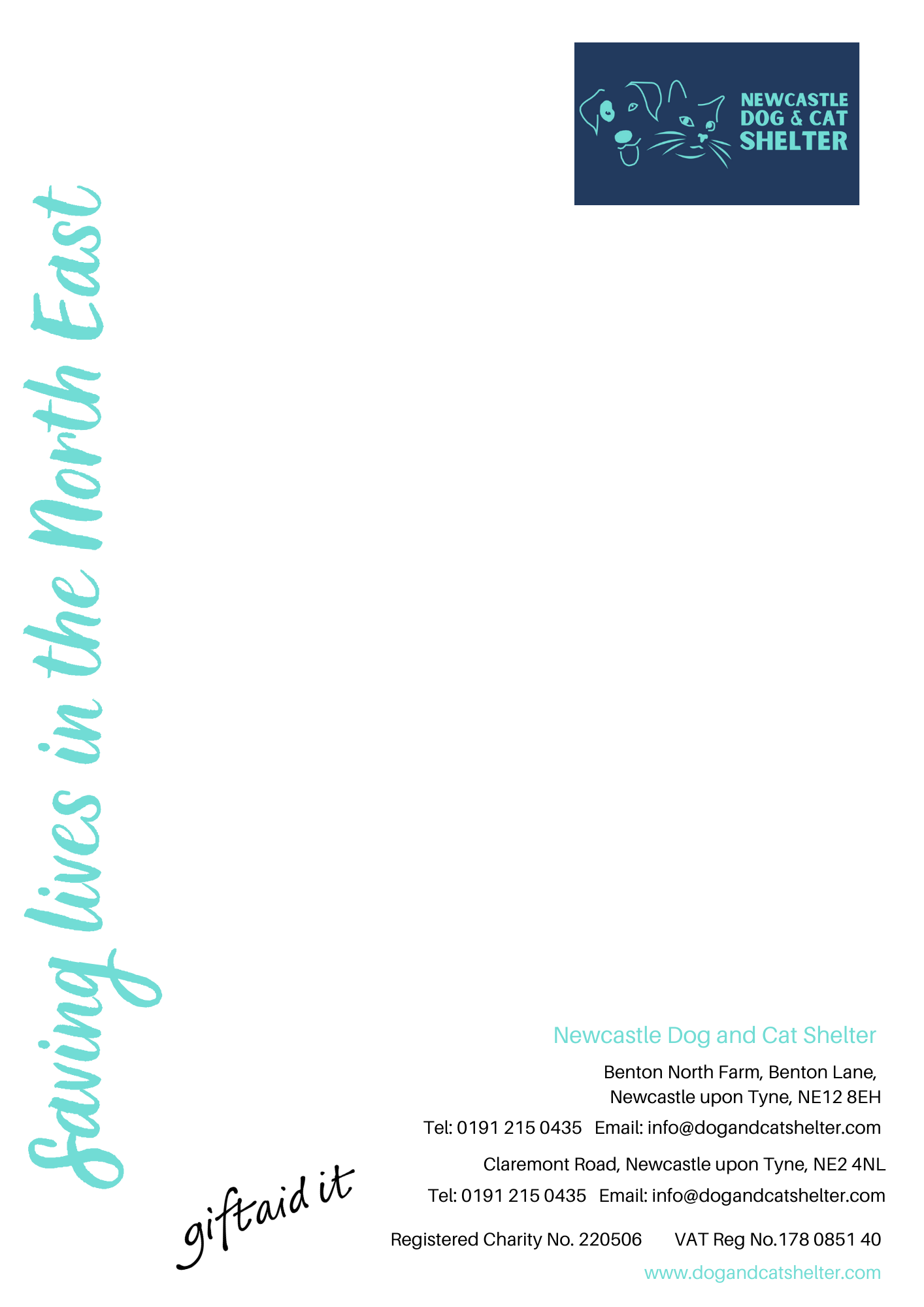 PART TIME SALES ASSISTANT – TEMPORARY
APPLICATION FORMPersonal DetailsName: Address:Post Code:Home Telephone:					Mobile:  Email Address: Days Available to Work (Please tick where applicable):□MONDAY     □TUESDAY     □WEDNESDAY     □THURSDAY     □FRIDAY     □SATURDAY     □SUNDAYPlease detail below any previous experience in retail:Please detail below any relevant skills and/or interests:Why do you want this role:Why do you think you are suited for this role:When can you start working for us?:Are there any dates when you will not be available for interview?:Please provide details of your current or most recent employer:Name of employer:Address:Post Code:Job title:Length of time with employer:Reason for leaving:Duties:ReferencesPlease provide us with the names and contact details of 2 people who we can ask to give you a reference. We may ask them before an employment offer is made. We will not ask your current employer until we get your permission.Referee 1:Referee 2:Declaration I confirm that to the best of my knowledge the information I have provided on this form is correct and I accept that providing deliberately false information could result in my dismissal.Name:Signature:Date: